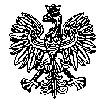 KOMENDA  WOJEWÓDZKA  POLICJIz siedzibą w RadomiuSekcja Zamówień Publicznych	ul. 11 Listopada 37/59,      26-600 Radomtel. 47 701 31 03		tel. 47 701 20 07 Radom, dnia 22.03.2024r.	   								Egz. poj.ZP – 764 /24								WYKONAWCYInformacja o unieważnieniu postępowania 
na zadanie nr 1, 3, 4, 7, 8, 11, 12 i 13dotyczy postępowania o udzielenie zamówienia publicznego ogłoszonego na usługi
w trybie podstawowym bez możliwości prowadzenia negocjacji, na podstawie art. 275 pkt 1
 w przedmiocie zamówienia: „Usługi społeczne z zakresu badań psychologicznych kierowców pojazdów Policji oraz kierowców zawodowych, realizowane na podstawie rozporządzenia Ministra Zdrowia 
z dnia 8 lipca 2014 r. w sprawie badań psychologicznych osób ubiegających 
się o uprawnienia do kierowania pojazdami, kierowców oraz osób wykonujących 
prace na stanowisku kierowcy ( Dz. U. z 2022 r., poz. 165 ) dla funkcjonariuszy 
i pracowników pełniących służbę/pracę na terenie działania KMP/KPP w: 
Makowie Mazowieckim, Ostrowi Mazowieckiej, Węgrowie, Wyszkowie, Lipsku, Ciechanowie, Pułtusku, Szydłowcu, Sochaczewie, Garwolinie, Żurominie, 
Zwoleniu, Radomiu” Nr sprawy 3 /24 ( 884625 ) Nr wewnętrzny postępowania 3 /24 ( ID 884625 )Nr ogłoszenia o zamówieniu w BZP: 2024 /BZP 00094029/01 z dnia 06.02.2024 rokuZamawiający – Komenda Wojewódzka Policji z siedzibą w Radomiu, działając na podstawie art. 260 ust. 1 i 2 ustawy z dnia 11 września 2019 r. Prawo zamówień publicznych ( Dz. U. z 2023r., poz. 1605 i 1720 ze zm.) zawiadamia, że postępowanie zostało unieważnione w części dotyczącej:ZADANIE nr 1 –  KPP w Makowie MazowieckimUzasadnienie prawne: art. 255 pkt. 2 ustawy z dnia 11 września 2019r. Prawo zamówień publicznych ( Dz. U. z 2023r. poz. 1605 i 1720 ze zm. ) tj. wszystkie złożone w postępowaniu oferty podlegały odrzuceniu.Uzasadnienie faktyczne: Wszystkie złożone w postępowaniu oferty na zadanie nr 1 – KPP 
w Makowie Mazowieckim tj. oferta nr 8 i 13 podlegały odrzuceniu. ZADANIE nr 3 –  KPP w WęgrowieUzasadnienie prawne: art. 255 pkt. 2 ustawy z dnia 11 września 2019r. Prawo zamówień publicznych ( Dz. U. z 2023r. poz. 1605 i 1720 ze zm. ) tj. wszystkie złożone w postępowaniu oferty podlegały odrzuceniu.Uzasadnienie faktyczne: Wszystkie złożone w postępowaniu oferty na zadanie nr 3 - KPP 
w Węgrowie tj. oferta nr 9 podlegała odrzuceniu.ZADANIE nr 4 –  KPP w WyszkowieUzasadnienie prawne: art. 255 pkt. 2 ustawy z dnia 11 września 2019r. Prawo zamówień publicznych ( Dz. U. z 2023r. poz. 1605 i 1720 ze zm. ) tj. wszystkie złożone w postępowaniu oferty podlegały odrzuceniu.Uzasadnienie faktyczne: Wszystkie złożone w postępowaniu oferty na zadanie nr 4 - KPP 
w Wyszkowie tj. oferta nr 11 podlegała odrzuceniu.ZADANIE nr 7 –  KPP w PułtuskuUzasadnienie prawne: art. 255 pkt. 2 ustawy z dnia 11 września 2019r. Prawo zamówień publicznych ( Dz. U. z 2023r. poz. 1605 i 1720 ze zm. ) tj. wszystkie złożone w postępowaniu oferty podlegały odrzuceniu.Uzasadnienie faktyczne: Wszystkie złożone w postępowaniu oferty na zadanie nr 7 - KPP 
w Pułtusku tj. oferta nr 8 i 11 podlegały odrzuceniu.ZADANIE nr 8 –  KPP w SzydłowcuUzasadnienie prawne: art. 255 pkt. 2 ustawy z dnia 11 września 2019r. Prawo zamówień publicznych ( Dz. U. z 2023r. poz. 1605 i 1720 ze zm. ) tj. wszystkie złożone w postępowaniu oferty podlegały odrzuceniu.Uzasadnienie faktyczne: Wszystkie złożone w postępowaniu oferty na zadanie nr 8 - KPP 
w Szydłowcu tj. oferta nr 1 podlegała odrzuceniu.ZADANIE nr 11 –  KPP w ŻurominieUzasadnienie prawne: art. 255 pkt. 1 ustawy z dnia 11 września 2019r. Prawo zamówień publicznych ( Dz. U. z 2023r. poz. 1605 i 1720 ze zm. ) tj. nie złożono żadnej oferty.Uzasadnienie faktyczne: Na zadanie nr 11 ( KPP w Żurominie ) nie złożono żadnej oferty.ZADANIE nr 12 –  KPP w ZwoleniuUzasadnienie prawne: art. 255 pkt. 1 ustawy z dnia 11 września 2019r. Prawo zamówień publicznych ( Dz. U. z 2023r. poz. 1605 i 1720 ze zm. ) tj. nie złożono żadnej ofertyUzasadnienie faktyczne: Na zadanie nr 12 ( KPP w Zwoleniu ) nie złożono żadnej oferty.ZADANIE nr 13 – KMP w Radomiu w tym: KWP zs. w Radomiu, OPP w Radomiu, SPKP w Radomiu, LK KWP zs. w Radomiu, CBŚP Zarząd w Radomiu, BSWP Wydział w Radomiu, CBZC Wydział w Radomiu  Uzasadnienie prawne: art. 255 pkt. 6 ustawy z dnia 11 września 2019r. Prawo zamówień publicznych ( Dz. U. z 2023r. poz. 1605 ze zm. ) tj. postępowanie obarczone jest niemożliwą do usunięcia wadą uniemożliwiającą zawarcie niepodlegającej unieważnieniu umowy w sprawie zamówienia publicznego.Uzasadnienie faktyczne: W postępowaniu w ramach zadania nr 13 – KMP Radom,  oferta Wykonawcy nr 5 – Gabinety Psychologiczne i Lekarskie PERSONMED Rafał Krąpiec 
ul. Kusocińskiego 1A lok.4, 26-600 Radom otrzymała łącznie 100,00 pkt w rankingu oceny ofert. 
W ramach tego samego zadania nr 13 inny Wykonawca nr 10 – Centrum Psychologiczne „EGO” Dorota Mitek-Zimnicka, Al. Józefa Grzecznarowskiego 2 lok. 601, 26-600 Radom, również otrzymał łącznie 100,00 pkt w rankingu oceny ofert. W pkt. XX swz JEST ZAPIS:  Jeżeli nie można wybrać najkorzystniejszej oferty z uwagi na to, że dwie lub więcej ofert przedstawia taki sam bilans ceny lub kosztu i innych kryteriów oceny ofert, zamawiający wybiera spośród tych ofert ofertę, która otrzymała najwyższą ocenę w kryterium o najwyższej wadze.Jeżeli oferty otrzymały taką samą ocenę w kryterium o najwyższej wadze, zamawiający wybiera ofertę z najniższą ceną lub najniższym kosztem.Jeżeli nie można dokonać wyboru oferty, w sposób o którym mowa w ust. 2, zamawiający wzywa wykonawców, którzy złożyli te oferty, do złożenia w terminie określonym przez zamawiającego ofert dodatkowych zawierających nową cenę lub koszt.W związku z faktem, iż cena na badanie psychologiczne jest stała, regulowana Rozporządzeniem Ministra Zdrowia z dnia 8 lipca 2014r. w sprawie badań psychologicznych osób ubiegających się o uprawnienia do kierowania pojazdami, kierowców oraz osób wykonujących pracę na stanowisku kierowcy Dz. U. z 2022 r., poz. 165 ), nie można wezwać Wykonawców do złożenia ofert dodatkowych zawierających nową cenę. W związku z powyższym Zamawiający nie może dokonać wyboru najkorzystniejszej oferty zgodnie z obowiązującymi przepisami, gdyż postępowanie obarczone jest niemożliwą do usunięcia wadą uniemożliwiającą zawarcie niepodlegającej unieważnieniu umowy w sprawie zamówienia publicznego. Wobec tego, Zamawiający unieważnia postępowanie w zakresie zadania nr 13.           	Z poważaniemKIEROWNIK                                                                                                                                                                                                            	                  Sekcji Zamówień Publicznych                                                                                         	                   KWP z siedzibą w Radomiu                                                                                                           / - / Justyna KowalskaWyk. egz. poj.Opracował: A.S.Informację o unieważnieniu postępowania na zadanie nr 1, 3, 4, 7, 8, 11, 12 i 13 przekazano wykonawcom za pośrednictwem platformy zakupowej Open Nexus, w dniu 22.03.2024 r., a także udostępniono na stronie internetowej prowadzonego postępowania pod adresem: https://platformazakupowa.pl/pn/kwp_radom 